 ДЕПАРТАМЕНТ ОБРАЗОВАНИЯ АДМИНИСТРАЦИИ ГОРОДА ТОМСКАИнформационно-методический центр города ТомскаИНФОРМАЦИЯ С 02.11.2020График индивидуальных консультаций и контакты методистов МАУ ИМЦ на период дистанционной работыМАУ ИМЦ В СОЦИАЛЬНЫХ СЕТЯХ! ПРИСОЕДИНЯЙТЕСЬ! 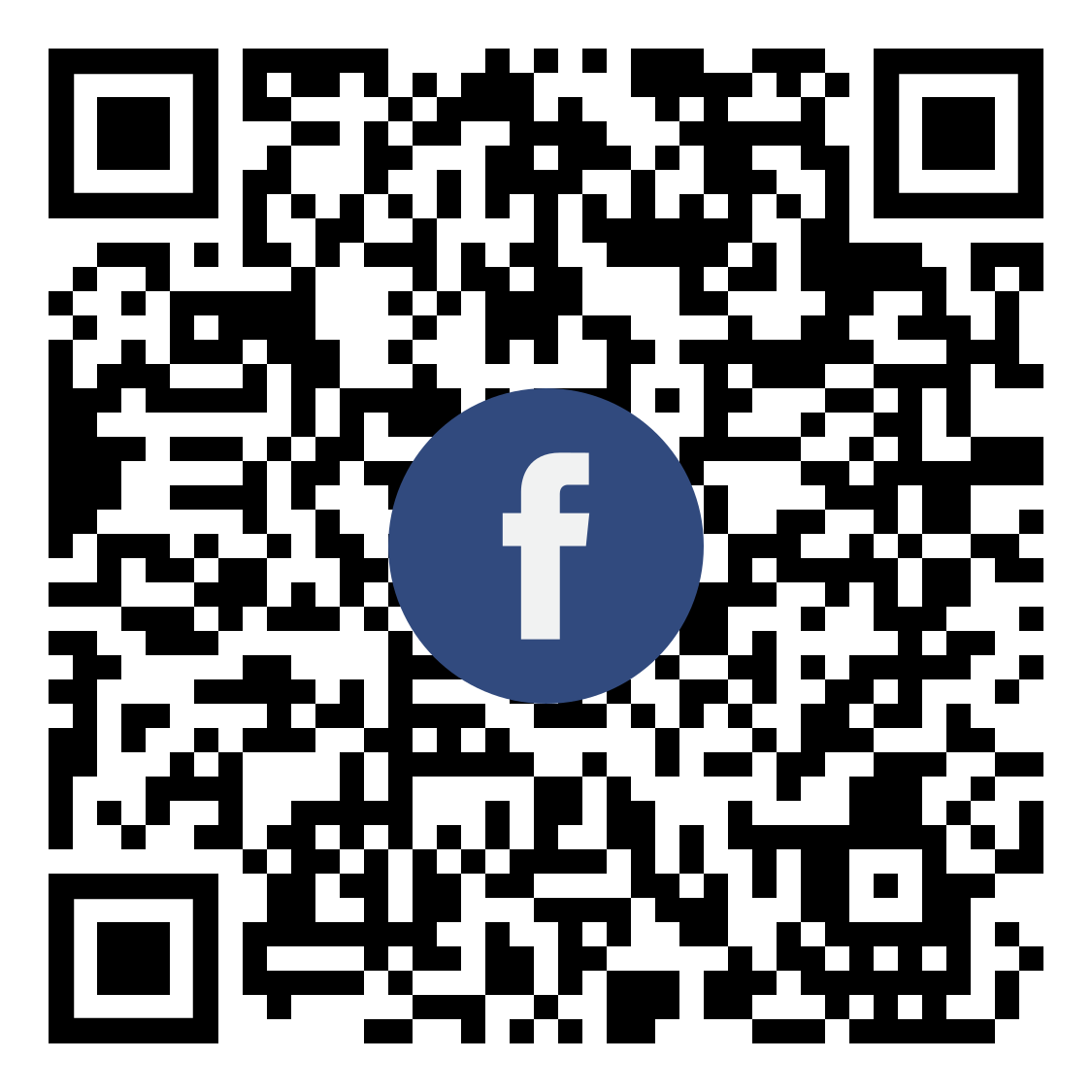 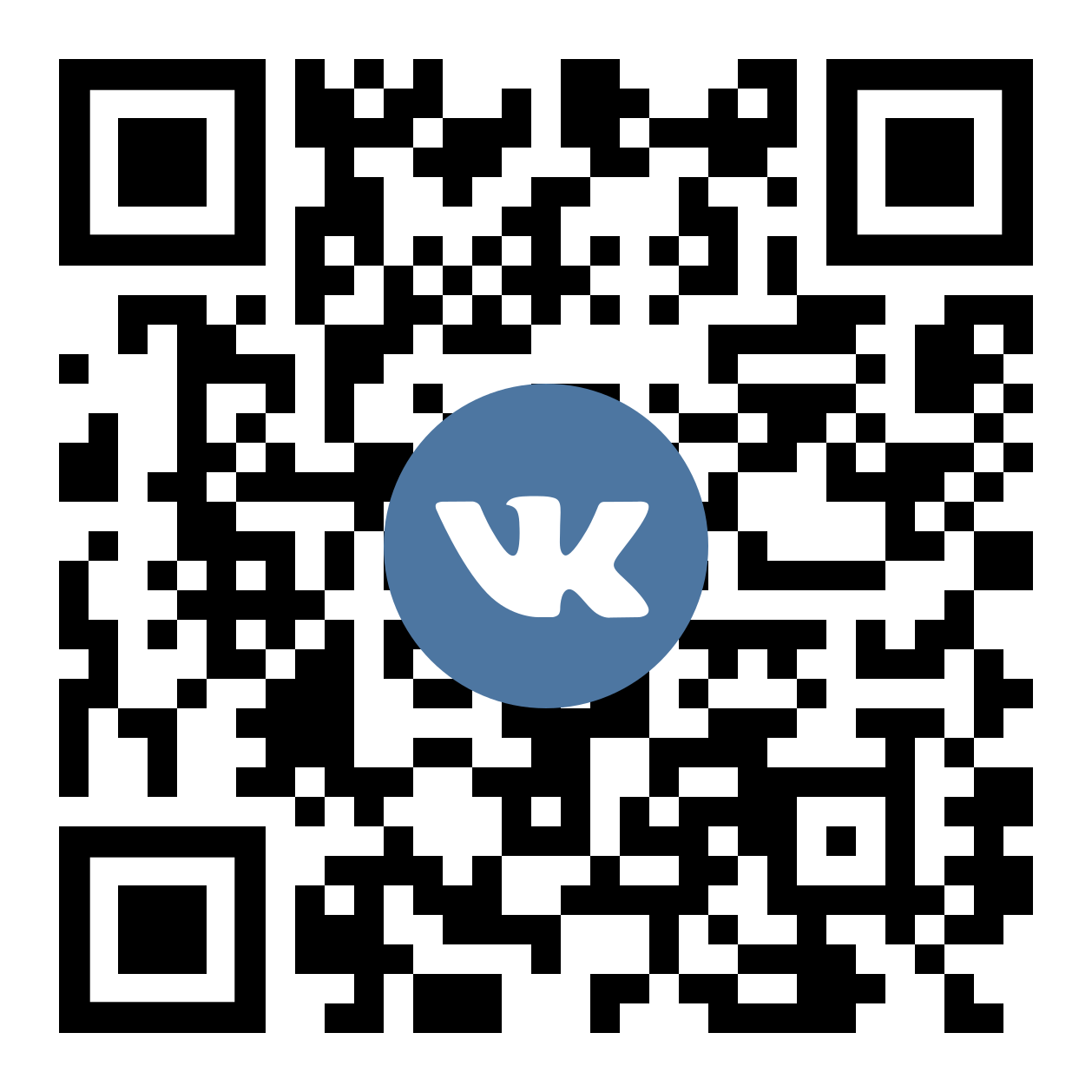 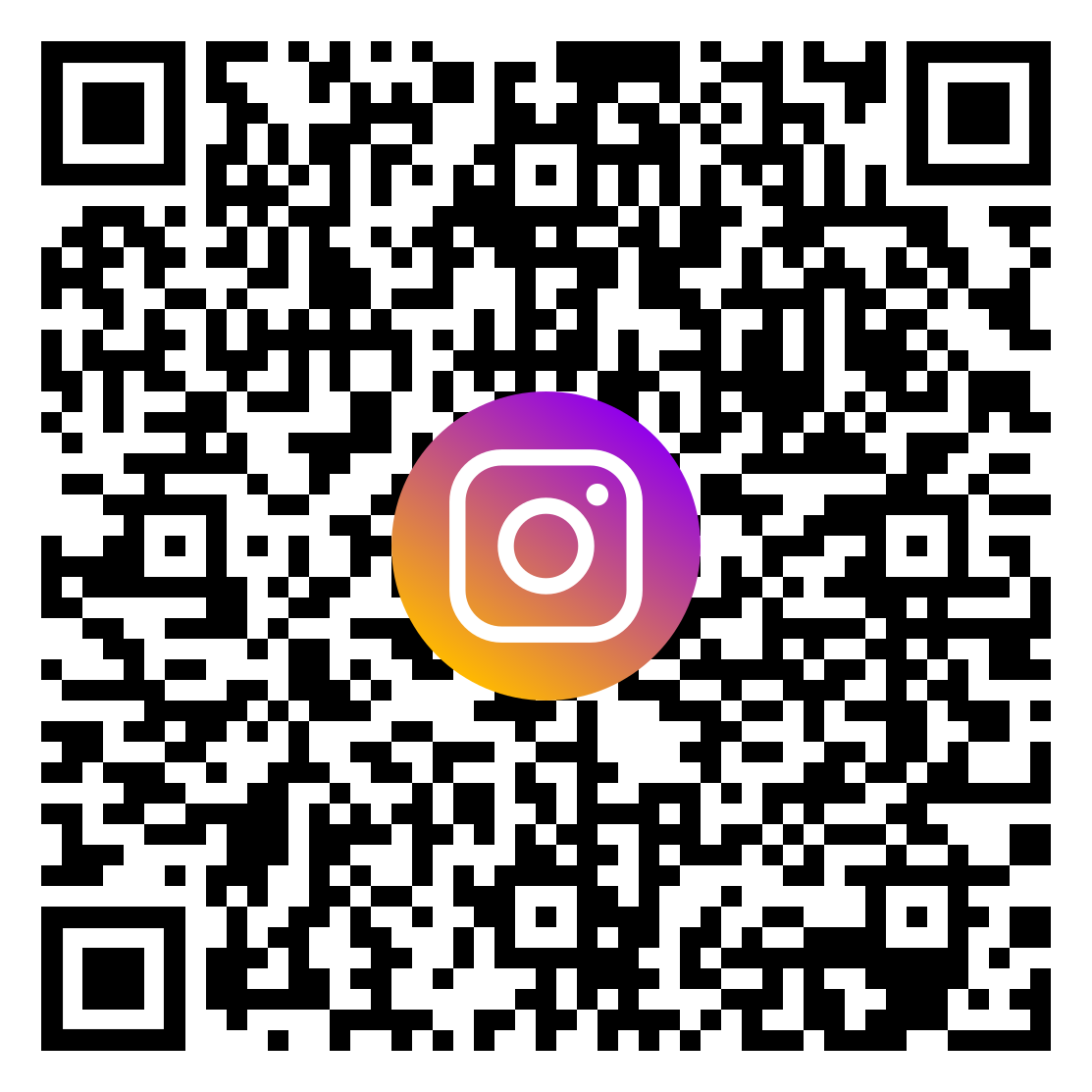 №п/пФИОДолжностьДень, время консультацииВид связиВид связиВид связи№п/пФИОДолжностьДень, время консультацииЭлектронная почтаСотовый телефонСоциальные cети1Пустовалова Вега ВадимовнадиректорVega_2005_11@mail.ru8-923-415-39-97 (обязательно предварительное смску или сообщение в ватсапе, кто Вы)https://vk.com/id3678686763Ковбаса Екатерина Александровнаначальник отдела образовательных услуг, методист по истории и обществознаниюВторник 08.30-17.30kovbasa.eksan@mail.ru89138687632 Группа учителей истории и обществознания  What App Ссылка для вступления:https://chat.whatsapp.com/GREIxCihdAKGdbemaDsXY4 4Буркова Татьяна Дмитриевнаметодист по физике и астрономииВторник    15.00-17.30tabbur@mail.ru89528076361 (16-00 до 20-00)Группы в WhatsApp (физики г. Томска, молодые физики Томска) группа учителя физики в Telegram, instagram burkova.tanya5Коряковцева Ирина Владимировнаметодист по русскому языку и литературеПонедельник 15.00 -17.30 Среда  15.00-17.30korira210776@gmail.com89526796653 до 19.006Надточий Елена Владимировнаметодист по физической культуреСреда8.30-12.30nadtochiy80@bk.ru89539274178группа в WhatsApp (Учителя физической культуры Томска)7Родионова Светлана Михайловнаметодист по иностранным языкамВторник14.00-17.00rosmsib@mail.ru89138586166https://vk.com/id1781251578Тереков Руслан Юрьевичметодист по ОРКСЭ/ ОДНКРЧетверг 15.00-17.30r.j.terekov@gmail.com8-952-175-54-61https://vk.com/r.j.terekov9Доронин Денис Андреевичметодист по ОБЖПятница 15.00-17.00doronin_d.a@mail.ru8-923-444-24-38 (08.00-20.00)10Тимофеева Алла Ивановнаметодист по детской и подростковой психологииВторник10.00 - 13.0015.00 - 17.30alla.timofeewa2013@yandex.ru8-913-883-73-7511Назмутдинова Динара Наильевнаметодист по детской психологииПонедельник 09.00-16.00ladidi25@mail.ru8-905-990-45-53instagram psihologi_doo_v_tomskeеhttps://www.instagram.com/psihologi_doo_v_tomske/12Бовкун Татьяна Николаевнаметодист по коррекционному образованиюВторник15.00-17.30bovkun79@yandex.ru8-952-179-8962instagram Логопеды города Томска, https://www.instagram.com/logoped.tomska13Осипова Оксана Александровнаметодист, зам.директораПонедельник 08.30-16.00ooa555@yandex.ru89528925440
звонки c 11-12.00, c 15-16.00Instagram, Metodist_region70
Писать в Direct14Казадаева Татьяна Владимировнаметодист по дошкольному образованиюПонедельник08.30-16.00tatyana.kazadaeva@mail.ru8 952 158 89 46 c 10.00 до 14.0015Кан Любовь Ивановнаметодист по начальным классамВторник   08.30-13.00 14.00-17.30kan6119@gmail.com89131105815 с 8.30 до 18.0016Зинченко Нина Николаевнаметодист по географии, технологииПонедельник    09.00-13.00 Среда  09.00 - 13.00 14.00 - 17.30zinchenkonina@rambler.ru89528089502 c 9.00-17-3017Андрейченко Надежда Владимировнаметодист по начальным классамВторник15.00-17.30nadya506@yandex.ru89234196100 с 13.30 до 17.30Писать в Direct18Задорожная Елена Васильевнаначальник отдела ЦМИОzadoroznaaelena15@gmail.com89521521878 с 8-30 до 17-3019Примакова Ирина Александровнаметодист отдела ЦМИОprimakova@imc.tomsk.ru89059915548   (предварительное смску или сообщение в ватсапе) с 8.30 до 17.3020Коннова Марина Владимировнаметодист по химии, биологии,  методист отдела ЦМИОВторник 09.00 - 13.00  14.00 - 17.00 konnova@imc.tomsk.ru89131128911 с 8.30 до 17.3022Павленко Юлия Евгеньевнаметодист отдела ЦМИОuepavlenko@gmail.com8-962-781-41-9123Епифанцева Светлана Михайловнаметодист отдела ЦМИО, и.о.начальника отдела ПКsvetlanaepifancevaa@gmail.com8-909-538-19-9025Евжик Ирина Станиславовнаметодистevzhik@obr.admin.tomsk.ru8 913 815-07-0526Яковлева Ольга Евгеньевнаметодистolga541909@gmail.com8 923404203027 Ягодкина Ксения Викторовнаметодист, сопровождение сайта  http://moodle.imc.tomsk.ru/yaks-imc@yandex.ru8-913-8582092 (What’sApp)№ п/п№ п/пМероприятиеДатапроведенияМестопроведенияДля педагогов, желающих принять участие в конкурсе профессионального мастерства «Воспитатель года России-2021» в рамках обучающей программы «Мастерство. Труд. Вдохновение» онлайн семинар-практикум «Доклад-презентация» 22.10.2020 в 14.00, вход по ссылке http://moodle.imc.tomsk.ruДля педагогов, желающих принять участие в конкурсе профессионального мастерства «Воспитатель года России-2021» в рамках обучающей программы «Мастерство. Труд. Вдохновение» онлайн семинар-практикум «Доклад-презентация» 22.10.2020 в 14.00, вход по ссылке http://moodle.imc.tomsk.ruДля педагогов, желающих принять участие в конкурсе профессионального мастерства «Воспитатель года России-2021» в рамках обучающей программы «Мастерство. Труд. Вдохновение» онлайн семинар-практикум «Доклад-презентация» 22.10.2020 в 14.00, вход по ссылке http://moodle.imc.tomsk.ruДля педагогов, желающих принять участие в конкурсе профессионального мастерства «Воспитатель года России-2021» в рамках обучающей программы «Мастерство. Труд. Вдохновение» онлайн семинар-практикум «Доклад-презентация» 22.10.2020 в 14.00, вход по ссылке http://moodle.imc.tomsk.ruДля педагогов, желающих принять участие в конкурсе профессионального мастерства «Воспитатель года России-2021» в рамках обучающей программы «Мастерство. Труд. Вдохновение» онлайн семинар-практикум «Доклад-презентация» 22.10.2020 в 14.00, вход по ссылке http://moodle.imc.tomsk.ruДля педагогов, желающих принять участие в муниципальном этапе конкурса «Учитель года России-2021»:Мероприятия в рамках обучающей программы «Мастерство. Труд. Вдохновение»:Семинар-практикум «Конкурсное испытание «Мастер-класс». Ссылка на мероприятие будет выслана участникам на личную почту. Справки по тел. 8-913-883-73-75, Тимофеева Алла ИвановнаДля педагогов, желающих принять участие в муниципальном этапе конкурса «Учитель года России-2021»:Мероприятия в рамках обучающей программы «Мастерство. Труд. Вдохновение»:Семинар-практикум «Конкурсное испытание «Мастер-класс». Ссылка на мероприятие будет выслана участникам на личную почту. Справки по тел. 8-913-883-73-75, Тимофеева Алла Ивановна03.11.202015.00Онлайнhttp://moodle.imc.tomsk.ru2.Для координаторов социально-психологического тестирования (СПТ):Тематическая консультация “Анализ результатов проведения СПТ. Планирование профилактической работы по итогам СПТ”  Для координаторов социально-психологического тестирования (СПТ):Тематическая консультация “Анализ результатов проведения СПТ. Планирование профилактической работы по итогам СПТ”  05.11.202011.00Онлайнhttp://moodle.imc.tomsk.ru3.Для педагогов изобразительного искусстваКруглый стол «Богословие в красках» (по направлениям: «Духовно-нравственное, гражданское и патриотическое воспитание подрастающего поколения средствами изобразительного искусства» и «Внедрение интегрированного педагогического опыта в решение проблемы осмысления наследия прошлого современными детьми и молодежью»)Для педагогов изобразительного искусстваКруглый стол «Богословие в красках» (по направлениям: «Духовно-нравственное, гражданское и патриотическое воспитание подрастающего поколения средствами изобразительного искусства» и «Внедрение интегрированного педагогического опыта в решение проблемы осмысления наследия прошлого современными детьми и молодежью»)03.11.2020 11.00 чОнлайнhttp://moodle.imc.tomsk.ru4.Для педагогов ДОО:1.  Офлайн семинар «Духовно-нравственное воспитание детей дошкольного возраста» в рамках XIII Макариевских образовательных чтений (Опыт педагогов ДОУ №№ 21, 69, 79)2. Онлайн тренинг “Формирование коммуникативных компетенций” в рамках программы “Мастерство. Труд. Вдохновение”, для педагогов желающих принять участие в конкурсе профессионального мастерства “Воспитатель года - 2021”Для педагогов ДОО:1.  Офлайн семинар «Духовно-нравственное воспитание детей дошкольного возраста» в рамках XIII Макариевских образовательных чтений (Опыт педагогов ДОУ №№ 21, 69, 79)2. Онлайн тренинг “Формирование коммуникативных компетенций” в рамках программы “Мастерство. Труд. Вдохновение”, для педагогов желающих принять участие в конкурсе профессионального мастерства “Воспитатель года - 2021”03.11.2020  в течение дня06.11.202013.00Офлайнhttp://moodle.imc.tomsk.ruОнлайнhttp://moodle.imc.tomsk.ru5.Для молодых педагогов:Уважаемые коллеги! Подробная информация о предстоящих мероприятиях находится на сайте МАУ ИМЦ в разделе «Клуб «Молодой специалист» на страничке «Наши планы» http://imc.tomsk.ru/?page_id=7307Для молодых педагогов:Уважаемые коллеги! Подробная информация о предстоящих мероприятиях находится на сайте МАУ ИМЦ в разделе «Клуб «Молодой специалист» на страничке «Наши планы» http://imc.tomsk.ru/?page_id=73075.1.Вебинар ««Влияние больших ожиданий на успеваемость учащихся (активные приемы Дуга Лемова)», Попцов Д А, учитель истории МАОУ гимназии № 55 им. Е.Г. Версткиной г. Томска http://moodle.imc.tomsk.ru/course/view.php?id=59  или QR-коду  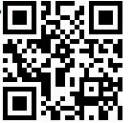 1.Вебинар ««Влияние больших ожиданий на успеваемость учащихся (активные приемы Дуга Лемова)», Попцов Д А, учитель истории МАОУ гимназии № 55 им. Е.Г. Версткиной г. Томска http://moodle.imc.tomsk.ru/course/view.php?id=59  или QR-коду  03.11.20205.2. Приглашаем молодых педагогов и обучающихся 5-11-х классов общеобразовательных учреждений и учреждений дополнительного образования г. Томска принять участие в дистанционном конкурсе видеороликов «Педагогическое оливье».  Участие в конкурсе – командное. Состав команды не более 10 человек.Видеоролики принимаются до 01.12.2020 года через Google-форму. Ссылка для регистрации  https://forms.gle/7CWJ1sPDmMpytHgD8Координатор: Даутова Оксана Юрьевна, учитель музыки МАОУ Заозерной СОШ № 16 г. Томска, тел. 8-952-159-50-59, sovetmaou16@yandex.ruИнформационное письмо МАУ ИМЦ от 27.10.2020 № 4522. Приглашаем молодых педагогов и обучающихся 5-11-х классов общеобразовательных учреждений и учреждений дополнительного образования г. Томска принять участие в дистанционном конкурсе видеороликов «Педагогическое оливье».  Участие в конкурсе – командное. Состав команды не более 10 человек.Видеоролики принимаются до 01.12.2020 года через Google-форму. Ссылка для регистрации  https://forms.gle/7CWJ1sPDmMpytHgD8Координатор: Даутова Оксана Юрьевна, учитель музыки МАОУ Заозерной СОШ № 16 г. Томска, тел. 8-952-159-50-59, sovetmaou16@yandex.ruИнформационное письмо МАУ ИМЦ от 27.10.2020 № 452с 09.11.2020 по 19.12.20205.3.Дистанционная научно-практическая конференция «Проблемы развития УУД обучающихся» для молодых учителей и опытных педагогов образовательных организаций г. Томска.  Доклад в рамках темы конференции принимаются до 11.11.2020г. на электронный адрес unamepavel@mail.ru Подробнее об условиях участия в конференции можно узнать здесь   http://imc.tomsk.ru/?page_id=7307    или в  информационном письме МАУ ИМЦ от 29.10.2020г. № 454 3.Дистанционная научно-практическая конференция «Проблемы развития УУД обучающихся» для молодых учителей и опытных педагогов образовательных организаций г. Томска.  Доклад в рамках темы конференции принимаются до 11.11.2020г. на электронный адрес unamepavel@mail.ru Подробнее об условиях участия в конференции можно узнать здесь   http://imc.tomsk.ru/?page_id=7307    или в  информационном письме МАУ ИМЦ от 29.10.2020г. № 454 с 11.11.2020 по 25.11.20206.Для учителей начальных классов:1. Руководителям МО, учителям начальных классов необходимо заполнить карточки учета педагогических кадров на 2020-2021 учебный год  по ссылке: https://forms.gle/m8EQSi3tDwiBnts26Для учителей начальных классов:1. Руководителям МО, учителям начальных классов необходимо заполнить карточки учета педагогических кадров на 2020-2021 учебный год  по ссылке: https://forms.gle/m8EQSi3tDwiBnts266.Уважаемые коллеги! В рамках работы по повышению качества образования в течение 2020-2021 учебного года проводятся консультации по подготовке к ВПР. Желающие могут обратиться к дежурным консультантам.Муниципальные педагоги-наставники, учителя начальных классов МАОУ СОШ № 28 г.Томска:Астахова Елена Владимировна, 89138003216, elena.astahova.67@mail.ru Осадчая Анна Александровна,  89521565306, anna.osadchaya.73@mail.ru  Уважаемые коллеги! В рамках работы по повышению качества образования в течение 2020-2021 учебного года проводятся консультации по подготовке к ВПР. Желающие могут обратиться к дежурным консультантам.Муниципальные педагоги-наставники, учителя начальных классов МАОУ СОШ № 28 г.Томска:Астахова Елена Владимировна, 89138003216, elena.astahova.67@mail.ru Осадчая Анна Александровна,  89521565306, anna.osadchaya.73@mail.ru  Ноябрь  20206.3.Уважаемые коллеги! На портале Moodle МАУ ИМЦ, на странице «Мероприятия для учителей начальных классов» размещены материалы для работы по повышению качества образованияhttp://moodle.imc.tomsk.ru/course/view.php?id=60  или QR-коду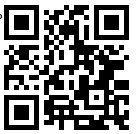 3.Уважаемые коллеги! На портале Moodle МАУ ИМЦ, на странице «Мероприятия для учителей начальных классов» размещены материалы для работы по повышению качества образованияhttp://moodle.imc.tomsk.ru/course/view.php?id=60  или QR-коду6.4.  Тематическая консультация «Формирование у обучающихся умения писать текст, соблюдая в практике письма изученные орфографические и пунктуационные нормы». Вход по ссылке: http://moodle.imc.tomsk.ru/course/view.php?id=29 или  QR-коду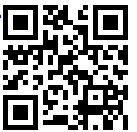 4.  Тематическая консультация «Формирование у обучающихся умения писать текст, соблюдая в практике письма изученные орфографические и пунктуационные нормы». Вход по ссылке: http://moodle.imc.tomsk.ru/course/view.php?id=29 или  QR-кодуhttp://moodle.imc.tomsk.ru6.5. Тематическая консультация «Функциональная грамотность как основа для формирования компетенций младшего школьника (подготовка к ВПР: формирование умения находить и извлекать информацию)» Вход по ссылке: http://moodle.imc.tomsk.ru/course/view.php?id=29  или  QR-коду5. Тематическая консультация «Функциональная грамотность как основа для формирования компетенций младшего школьника (подготовка к ВПР: формирование умения находить и извлекать информацию)» Вход по ссылке: http://moodle.imc.tomsk.ru/course/view.php?id=29  или  QR-кодуhttp://moodle.imc.tomsk.ru6.6. Тематическая консультация “Педагогические инструменты повышения качества образования. Формирующее оценивание”.Приглашаются педагоги ООУ №№ 5,11, 28, 33, 38, 41, 44, 66 и все желающие. Вход по ссылке: http://moodle.imc.tomsk.ru/mod/bigbluebuttonbn/view.php?id=2611или  QR-коду 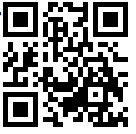 6. Тематическая консультация “Педагогические инструменты повышения качества образования. Формирующее оценивание”.Приглашаются педагоги ООУ №№ 5,11, 28, 33, 38, 41, 44, 66 и все желающие. Вход по ссылке: http://moodle.imc.tomsk.ru/mod/bigbluebuttonbn/view.php?id=2611или  QR-коду http://moodle.imc.tomsk.ru6.7. Дистанционный городской интеллектуальный марафон знаний “Книжная карусель” для обучающихся 1-4 классов. Задания размещаются 9.11.2020 г. на сайте МАОУ гимназии №29 в разделе “Интеллектуальный марафон”.  Координатор: Егорова Алла Владимировна, заместитель директора по УВР, учитель начальных классов МАОУ гимназии № 29,  8-906-948-82-48, book-competition@yandex.ru7. Дистанционный городской интеллектуальный марафон знаний “Книжная карусель” для обучающихся 1-4 классов. Задания размещаются 9.11.2020 г. на сайте МАОУ гимназии №29 в разделе “Интеллектуальный марафон”.  Координатор: Егорова Алла Владимировна, заместитель директора по УВР, учитель начальных классов МАОУ гимназии № 29,  8-906-948-82-48, book-competition@yandex.ruС 09.11.2020 по 13.11.2020 6.8. Городская квест – игра «Страницы памяти - Томск» для обучающихся 3,4-х классов.  Предварительная заявка не требуется, все желающие могут принять участие в день игры.Координатор – Иванова Наталья Викторовна, руководитель методического объединения учителей начальных классов МАОУ СОШ № 65, +7 960-969-89-82 dushkanv@mail.ru Информационное письмо МАУ ИМЦ от 21.10.2020 № 4508. Городская квест – игра «Страницы памяти - Томск» для обучающихся 3,4-х классов.  Предварительная заявка не требуется, все желающие могут принять участие в день игры.Координатор – Иванова Наталья Викторовна, руководитель методического объединения учителей начальных классов МАОУ СОШ № 65, +7 960-969-89-82 dushkanv@mail.ru Информационное письмо МАУ ИМЦ от 21.10.2020 № 45002.11.202010.00 дистанционно6.9. Городская квест – игра «Страницы памяти - Томск» для педагогов ОУ. Предварительная заявка не требуется, все желающие могут принять участие в день начала игры.Координатор – Иванова Наталья Викторовна, руководитель методического объединения учителей начальных классов МАОУ СОШ № 65, +7 960-969-89-82 dushkanv@mail.ru Информационное письмо МАУ ИМЦ от 21.10.2020 № 4519. Городская квест – игра «Страницы памяти - Томск» для педагогов ОУ. Предварительная заявка не требуется, все желающие могут принять участие в день начала игры.Координатор – Иванова Наталья Викторовна, руководитель методического объединения учителей начальных классов МАОУ СОШ № 65, +7 960-969-89-82 dushkanv@mail.ru Информационное письмо МАУ ИМЦ от 21.10.2020 № 45102.11.2020 - 09.11.2020дистанционно7.Для учителей биологии и химии:Приглашаем присоединиться в группу Whatsapp: МО учителей биологии https://chat.whatsapp.com/DiiykjCoS0d0iKeWnbyK4jМО учителей химии https://chat.whatsapp.com/Ha2hJ67TEh2CSMwxuwmD7E Для учителей биологии и химии:Приглашаем присоединиться в группу Whatsapp: МО учителей биологии https://chat.whatsapp.com/DiiykjCoS0d0iKeWnbyK4jМО учителей химии https://chat.whatsapp.com/Ha2hJ67TEh2CSMwxuwmD7E 7.ТЬЮТОРИАЛ “ПРО100_ГИА: ПРОБНЫЙ ШАР” Онлайн тренинг по подготовке обучающихся 9 класса к ОГЭ по биологии, занятие № 1.Инструктаж по проведению тренинга размещён на сайте http://moodle.imc.tomsk.ru/course/view.php?id=69  или QR-коду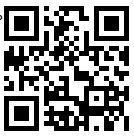 ТЬЮТОРИАЛ “ПРО100_ГИА: ПРОБНЫЙ ШАР” Онлайн тренинг по подготовке обучающихся 9 класса к ОГЭ по биологии, занятие № 1.Инструктаж по проведению тренинга размещён на сайте http://moodle.imc.tomsk.ru/course/view.php?id=69  или QR-кодупереноситсяМАОУ ООШ № 38, группа МО учителей биологии   Whatsapp https://chat.whatsapp.com/DiiykjCoS0d0iKeWnbyK4j7.Открытое педагогическое мероприятие «Томский образовательный химический форум». Регистрация по ссылке:  https://forms.gle/uEabAJbMvpZ9xT4SA Ссылка на мероприятие будет выслана на электронный адрес согласно заявке.Справки по тел. 8-913-842-45-23, Архипова Елена Леонидовна, учитель химии МБОУ лицея при ТПУОткрытое педагогическое мероприятие «Томский образовательный химический форум». Регистрация по ссылке:  https://forms.gle/uEabAJbMvpZ9xT4SA Ссылка на мероприятие будет выслана на электронный адрес согласно заявке.Справки по тел. 8-913-842-45-23, Архипова Елена Леонидовна, учитель химии МБОУ лицея при ТПУпереносится на ноябрь7.Онлайн семинар «Использование методики геймификации на современном уроке с целью повышения познавательной активности обучающихся».  Требуется регистрация в skyp и присоединение к группе «Томск МО химии-биологии». Справки по т.9-952-880-35-60, Козлова Светлана Михайловна, учитель химии МАОУ СОШ № 65Онлайн семинар «Использование методики геймификации на современном уроке с целью повышения познавательной активности обучающихся».  Требуется регистрация в skyp и присоединение к группе «Томск МО химии-биологии». Справки по т.9-952-880-35-60, Козлова Светлана Михайловна, учитель химии МАОУ СОШ № 6524.11.202015.00онлайн  Skyp7.Тьюториал «ПРО100_ГИА: ХИМИЯ».Видео-консультация для обучающихся по теме «ЕГЭ по химии_задание 1 часть 1: строения атома и электронных оболочек» доступна по ссылке:http://moodle.imc.tomsk.ru/mod/page/view.php?id=2592 или QR-коду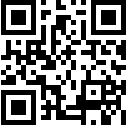 Тьюториал «ПРО100_ГИА: ХИМИЯ».Видео-консультация для обучающихся по теме «ЕГЭ по химии_задание 1 часть 1: строения атома и электронных оболочек» доступна по ссылке:http://moodle.imc.tomsk.ru/mod/page/view.php?id=2592 или QR-кодуmoodle.imc.tomsk.ru7.Приглашаем к участию в видеоконсультациях, подготовленных ФГБНУ «Федеральный институт педагогических измерений», по изменениям в контрольных измерительных материалах единого государственного экзамена 2021 года «На все 100».Видеоконсультации проходят в прямом эфире в официальных сообществах Рособрнадзора в социальной сети «Вконтакте» (https://vk.com/obrnadzor) и канале Рособрнадзора на YouTube (https://www.youtube.com/user/rosobrnadzor).1. Консультация по подготовке к ЕГЭ по биологии провела член комиссии по разработке контрольных измерительных материалов ЕГЭ по биологии Шопенская Татьяна Андреевна.Прямая ссылка для просмотра: https://www.youtube.com/watch?v=bDZdSPJQ9bM 2. Консультация по подготовке к ЕГЭ по химии провела руководитель комиссии по разработке контрольных измерительных материалов ЕГЭ по химии, кандидат педагогических наук Дмитрий Юрьевич Добротин.Прямая ссылка для просмотра:https://www.youtube.com/watch?v=EE1wh2ZwxgkПриглашаем к участию в видеоконсультациях, подготовленных ФГБНУ «Федеральный институт педагогических измерений», по изменениям в контрольных измерительных материалах единого государственного экзамена 2021 года «На все 100».Видеоконсультации проходят в прямом эфире в официальных сообществах Рособрнадзора в социальной сети «Вконтакте» (https://vk.com/obrnadzor) и канале Рособрнадзора на YouTube (https://www.youtube.com/user/rosobrnadzor).1. Консультация по подготовке к ЕГЭ по биологии провела член комиссии по разработке контрольных измерительных материалов ЕГЭ по биологии Шопенская Татьяна Андреевна.Прямая ссылка для просмотра: https://www.youtube.com/watch?v=bDZdSPJQ9bM 2. Консультация по подготовке к ЕГЭ по химии провела руководитель комиссии по разработке контрольных измерительных материалов ЕГЭ по химии, кандидат педагогических наук Дмитрий Юрьевич Добротин.Прямая ссылка для просмотра:https://www.youtube.com/watch?v=EE1wh2Zwxgk8.Для учителей русского языка и литературы1.Приглашаем молодых учителей любой предметной направленности принять участие в командном дистанционном квесте “Люби учить, люби учиться” Регистрация по ссылке https://forms.gle/8PcDfo6HFEsGukeD9  до 10.11.20г.Для учителей русского языка и литературы1.Приглашаем молодых учителей любой предметной направленности принять участие в командном дистанционном квесте “Люби учить, люби учиться” Регистрация по ссылке https://forms.gle/8PcDfo6HFEsGukeD9  до 10.11.20г.12.11.2020МАОУ СОШ № 258.2.  Уважаемые коллеги! Ждем вас на ежегодных Экологических чтениях, организованных в рамках ЭОУР. Познакомиться с опытом работы коллег в данном направлении  можно по ссылке  http://moodle.imc.tomsk.ru/course/view.php?id=77 или QR-коду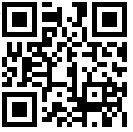 2.  Уважаемые коллеги! Ждем вас на ежегодных Экологических чтениях, организованных в рамках ЭОУР. Познакомиться с опытом работы коллег в данном направлении  можно по ссылке  http://moodle.imc.tomsk.ru/course/view.php?id=77 или QR-коду29.11.20208.3. Уважаемые учителя, зарегистрированных детей на олимпиадный тренинг по русскому языку, допуск к тренингу получат лично обучающиеся.Ведущий тренинга: Федянина Г.И., учитель русского языка и литературы МБОУ Академического лицея им. Г.А. Псахье.3. Уважаемые учителя, зарегистрированных детей на олимпиадный тренинг по русскому языку, допуск к тренингу получат лично обучающиеся.Ведущий тренинга: Федянина Г.И., учитель русского языка и литературы МБОУ Академического лицея им. Г.А. Псахье.02.11.2020 7-8 классы;03.11.2020 9-11 классы8.4.Региональная метапредметная (география, литература) дистанционная игра по теме «Страны и континенты: очевидное и невероятное» «С милого севера в сторону южную…» (игра посвящена русскому поэту и драматургу М.Ю. Лермонтову (1814-1841).  Источники: роман М. Ю. Лермонтова «Герой нашего времени». К участию в игре приглашаются                                                                                                                
обучающиеся 6–11 классов общеобразовательных организаций. Число участников от образовательной организации не ограничивается.Для регистрации на сайте  www.mi.tomsk.ru,  необходима следующая информация: фамилия, имя участника; ФИО педагога, телефон педагога, название ОО). Участникам прошлых игр регистрация не требуется.В назначенные сроки участники заходят на сайт игры www.mi.tomsk.ru в любое удобное для них время, регистрируются Зарегистрировавшиеся участники получат коды доступа (индивидуальный логин и пароль) и смогут выполнить задания.                                                                     Телефон для справок по участию в дистанционной игре: +7-906-949-22-42, Сенников Андрей Валерьевич, е-mail: sennikovandrei@mail.ruКоординатор события: Филатова Анна Борисовна, тел.+7-905-992-40-89.Литература для подготовки участников к игре:Герой нашего времени. М.Ю. ЛермонтовПанорама Москвы. М.Ю. ЛермонтовКавказец. М.Ю. ЛермонтовАшик-Кериб. М.Ю. ЛермонтовВадим. М.Ю. Лермонтов 4.Региональная метапредметная (география, литература) дистанционная игра по теме «Страны и континенты: очевидное и невероятное» «С милого севера в сторону южную…» (игра посвящена русскому поэту и драматургу М.Ю. Лермонтову (1814-1841).  Источники: роман М. Ю. Лермонтова «Герой нашего времени». К участию в игре приглашаются                                                                                                                
обучающиеся 6–11 классов общеобразовательных организаций. Число участников от образовательной организации не ограничивается.Для регистрации на сайте  www.mi.tomsk.ru,  необходима следующая информация: фамилия, имя участника; ФИО педагога, телефон педагога, название ОО). Участникам прошлых игр регистрация не требуется.В назначенные сроки участники заходят на сайт игры www.mi.tomsk.ru в любое удобное для них время, регистрируются Зарегистрировавшиеся участники получат коды доступа (индивидуальный логин и пароль) и смогут выполнить задания.                                                                     Телефон для справок по участию в дистанционной игре: +7-906-949-22-42, Сенников Андрей Валерьевич, е-mail: sennikovandrei@mail.ruКоординатор события: Филатова Анна Борисовна, тел.+7-905-992-40-89.Литература для подготовки участников к игре:Герой нашего времени. М.Ю. ЛермонтовПанорама Москвы. М.Ю. ЛермонтовКавказец. М.Ю. ЛермонтовАшик-Кериб. М.Ю. ЛермонтовВадим. М.Ю. Лермонтов 28.10.2020 - 10.11.2020Онлайн участие – 06-08.11.2020 www.mi.tomsk.ru8.5. Открыта регистрация обучающихся 7-8 классов на игру “Лингвистическая карусель”Регистрация по ссылке  https://forms.gle/DqSRd7ice9GRiog69 до 10.11.20г. Регистрирует команду учитель.5. Открыта регистрация обучающихся 7-8 классов на игру “Лингвистическая карусель”Регистрация по ссылке  https://forms.gle/DqSRd7ice9GRiog69 до 10.11.20г. Регистрирует команду учитель.12.11.2020МАОУ СОШ № 258.6.Приглашаем на ХIII Макариевские образовательные чтения - региональный этап XXIX Международных Рождественских образовательных чтений «Александр Невский: Запад и Восток, историческая память народа» Познакомиться с материалами можно по ссылке http://moodle.imc.tomsk.ru/mod/page/view.php?id=2584 или QR-коду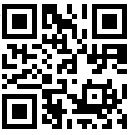 Выступающие: Карташова Г.И., учитель русского языка и литературы МАОУ СОШ № 12; Шалабаева Т.А., учитель русского языка и литературы МАОУ гимназии № 18.6.Приглашаем на ХIII Макариевские образовательные чтения - региональный этап XXIX Международных Рождественских образовательных чтений «Александр Невский: Запад и Восток, историческая память народа» Познакомиться с материалами можно по ссылке http://moodle.imc.tomsk.ru/mod/page/view.php?id=2584 или QR-кодуВыступающие: Карташова Г.И., учитель русского языка и литературы МАОУ СОШ № 12; Шалабаева Т.А., учитель русского языка и литературы МАОУ гимназии № 18.8.Приглашаем к участию в видеоконсультациях, подготовленных ФГБНУ «Федеральный институт педагогических измерений», по изменениям в контрольных измерительных материалах единого государственного экзамена 2021 года «На все 100».Видеоконсультации проходят в прямом эфире в официальных сообществах Рособрнадзора в социальной сети «Вконтакте» (https://vk.com/obrnadzor) и канале Рособрнадзора на YouTube (https://www.youtube.com/user/rosobrnadzor).1. Консультация по подготовке к ЕГЭ по литературе провел руководитель комиссии по разработке контрольных измерительных материалов ЕГЭ по литературе, доктор педагогических наук Зинин Сергей АлександровичПрямая ссылка для просмотра:https://www.youtube.com/watch?v=FLH9E41DX9M2. Консультацию по подготовке к итоговому сочинению провел разработчик тем итогового сочинения, доктор филологических наук Федоров Алексей Владимирович.Прямая ссылка для просмотра: https://youtu.be/Vw29T0cLwkw 3. Консультацию по подготовке к ЕГЭ по русскому языку провела член комиссии по разработке контрольных измерительных материалов ЕГЭ по русскому языку, кандидат педагогических наук Малышева Татьяна Николаевна.Прямая ссылка для просмотра: https://youtu.be/MnL1na2h8aI Приглашаем к участию в видеоконсультациях, подготовленных ФГБНУ «Федеральный институт педагогических измерений», по изменениям в контрольных измерительных материалах единого государственного экзамена 2021 года «На все 100».Видеоконсультации проходят в прямом эфире в официальных сообществах Рособрнадзора в социальной сети «Вконтакте» (https://vk.com/obrnadzor) и канале Рособрнадзора на YouTube (https://www.youtube.com/user/rosobrnadzor).1. Консультация по подготовке к ЕГЭ по литературе провел руководитель комиссии по разработке контрольных измерительных материалов ЕГЭ по литературе, доктор педагогических наук Зинин Сергей АлександровичПрямая ссылка для просмотра:https://www.youtube.com/watch?v=FLH9E41DX9M2. Консультацию по подготовке к итоговому сочинению провел разработчик тем итогового сочинения, доктор филологических наук Федоров Алексей Владимирович.Прямая ссылка для просмотра: https://youtu.be/Vw29T0cLwkw 3. Консультацию по подготовке к ЕГЭ по русскому языку провела член комиссии по разработке контрольных измерительных материалов ЕГЭ по русскому языку, кандидат педагогических наук Малышева Татьяна Николаевна.Прямая ссылка для просмотра: https://youtu.be/MnL1na2h8aI 9.Для учителей географии и экологии:1.  Тьюториал “ПРО100_ГИА: ГЕОГРАФИЯ”Офлайн-практикум «Работа с формами результатов ВПР и других видов мониторингов». Приглашаются все учителя географииhttp://moodle.imc.tomsk.ru/course/view.php?id=70  или  QR-КОДу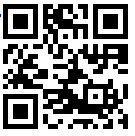 Для учителей географии и экологии:1.  Тьюториал “ПРО100_ГИА: ГЕОГРАФИЯ”Офлайн-практикум «Работа с формами результатов ВПР и других видов мониторингов». Приглашаются все учителя географииhttp://moodle.imc.tomsk.ru/course/view.php?id=70  или  QR-КОДуСсылка доступна к просмотру Moodle МАУ ИМЦ9.2.  В рамках муниципального проекта «ПРО100ГИА или «Как повысить качество образования в школе?» информационное совещание «Методические рекомендации для учителей по преподаванию географии в образовательных организациях с низкими образовательными результатами» (по методическим рекомендациям Федеральной службы по надзору в сфере образования и науки ФГБНУ «Федеральный институт педагогических измерений». Ведущий Зинченко Н.Н., методист МАУ ИМЦ. Приглашаются все учителя географииhttp://moodle.imc.tomsk.ru/mod/bigbluebuttonbn/view.php?id=2405  или  QR-КОДу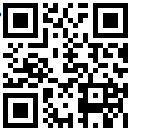 2.  В рамках муниципального проекта «ПРО100ГИА или «Как повысить качество образования в школе?» информационное совещание «Методические рекомендации для учителей по преподаванию географии в образовательных организациях с низкими образовательными результатами» (по методическим рекомендациям Федеральной службы по надзору в сфере образования и науки ФГБНУ «Федеральный институт педагогических измерений». Ведущий Зинченко Н.Н., методист МАУ ИМЦ. Приглашаются все учителя географииhttp://moodle.imc.tomsk.ru/mod/bigbluebuttonbn/view.php?id=2405  или  QR-КОДуСсылка доступна к просмотру Moodle МАУ ИМЦ9.5. Офлайн-выступление в рамках   ХIII Макариевских  образовательных чтений - региональном этапе XXIX Международных Рождественских образовательных чтений «Александр Невский: Запад и Восток, историческая память народа» Ковалевой А.А. по теме “Общеклассный проект “ Мы помним, гордимся”, посвященный 75-летию Победы в ВОВ как способ формирования духовно-нравственных ценностей обучающихся”http://moodle.imc.tomsk.ru/course/view.php?id=65 или  QR-КОДу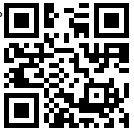 5. Офлайн-выступление в рамках   ХIII Макариевских  образовательных чтений - региональном этапе XXIX Международных Рождественских образовательных чтений «Александр Невский: Запад и Восток, историческая память народа» Ковалевой А.А. по теме “Общеклассный проект “ Мы помним, гордимся”, посвященный 75-летию Победы в ВОВ как способ формирования духовно-нравственных ценностей обучающихся”http://moodle.imc.tomsk.ru/course/view.php?id=65 или  QR-КОДуСсылка доступна к просмотруMoodle МАУ ИМЦ9.6. Офлайн. Мастер класс “ИКТ компетентность обучающегося и молодого учителя”. Ведущий: Сенников А.В., учитель географии, заместитель директора по учебной работе  МАОУ гимназии № 24 http://moodle.imc.tomsk.ru/course/view.php?id=65 или  QR-КОДу6. Офлайн. Мастер класс “ИКТ компетентность обучающегося и молодого учителя”. Ведущий: Сенников А.В., учитель географии, заместитель директора по учебной работе  МАОУ гимназии № 24 http://moodle.imc.tomsk.ru/course/view.php?id=65 или  QR-КОДу05.11.2020Moodle МАУ ИМЦ9.5. Региональная метапредметная (география, литература) дистанционная игра по теме «Страны и континенты: очевидное и невероятное» «С милого севера в сторону южную…» (игра посвящена русскому поэту и драматургу М.Ю. Лермонтову (1814-1841).  Источники: роман М. Ю. Лермонтова «Герой нашего времени». К участию в игре приглашаются                                                                                                                
обучающиеся 6–11 классов общеобразовательных организаций. Число участников от образовательной организации не ограничивается.Для регистрации на сайте  www.mi.tomsk.ru необходима следующая информация: фамилия, имя участника; ФИО педагога, телефон педагога, название ОО). Участникам прошлых игр регистрация не требуется.В назначенные сроки участники заходят на сайт игры www.mi.tomsk.ru в любое удобное для них время, регистрируются Зарегистрировавшиеся участники получат коды доступа (индивидуальный логин и пароль) и смогут выполнить задания.                                                                                          Телефон для справок по участию в дистанционной игре: +7-906-949-22-42, Сенников Андрей Валерьевич, е-mail: sennikovandrei@mail.ruКоординатор события: Филатова Анна Борисовна, тел.+7-905-992-40-89.Литература для подготовки участников к игре:Герой нашего времени. М.Ю. ЛермонтовПанорама Москвы. М.Ю. ЛермонтовКавказец. М.Ю. ЛермонтовАшик-Кериб. М.Ю. ЛермонтовВадим. М.Ю. Лермонтов 5. Региональная метапредметная (география, литература) дистанционная игра по теме «Страны и континенты: очевидное и невероятное» «С милого севера в сторону южную…» (игра посвящена русскому поэту и драматургу М.Ю. Лермонтову (1814-1841).  Источники: роман М. Ю. Лермонтова «Герой нашего времени». К участию в игре приглашаются                                                                                                                
обучающиеся 6–11 классов общеобразовательных организаций. Число участников от образовательной организации не ограничивается.Для регистрации на сайте  www.mi.tomsk.ru необходима следующая информация: фамилия, имя участника; ФИО педагога, телефон педагога, название ОО). Участникам прошлых игр регистрация не требуется.В назначенные сроки участники заходят на сайт игры www.mi.tomsk.ru в любое удобное для них время, регистрируются Зарегистрировавшиеся участники получат коды доступа (индивидуальный логин и пароль) и смогут выполнить задания.                                                                                          Телефон для справок по участию в дистанционной игре: +7-906-949-22-42, Сенников Андрей Валерьевич, е-mail: sennikovandrei@mail.ruКоординатор события: Филатова Анна Борисовна, тел.+7-905-992-40-89.Литература для подготовки участников к игре:Герой нашего времени. М.Ю. ЛермонтовПанорама Москвы. М.Ю. ЛермонтовКавказец. М.Ю. ЛермонтовАшик-Кериб. М.Ю. ЛермонтовВадим. М.Ю. Лермонтов 28.10.2020 по 10.11.2020Онлайн участие – 06-08.11.2020 WWW.mi.tomsk.ru10.Для учителей технологии:Офлайн. Мастер-класс “Электронная открытка”. Ведущий: Сон С.Т., учитель технологии МАОУ СОШ № 23 http://moodle.imc.tomsk.ru/course/view.php?id=65 или  QR-КОДуДля учителей технологии:Офлайн. Мастер-класс “Электронная открытка”. Ведущий: Сон С.Т., учитель технологии МАОУ СОШ № 23 http://moodle.imc.tomsk.ru/course/view.php?id=65 или  QR-КОДуСсылка доступна к просмотруMoodle МАУ ИМЦ11.Для учителей математики:1.Тьториал «ПРО100_ГИА: МАТЕМАТИКА»: “Функциональная линия в курсе математики основной школы: мотивация введения понятия, рекомендации к изучению свойств, исследованию функций и построению графиков функций”Приглашаем всех учителей математики и обучающихся-тьюторов. Если Вы уже зарегистрированы в системе Moodle, то снова регистрироваться не нужно! Ссылка на страницу: http://moodle.imc.tomsk.ru/course/view.php?id=66  или  QR-КОДу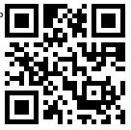 Если Вы еще ни разу не принимали участие в вебинарах (не просматривали запись вебинаров), то необходимо зарегистрироваться в системе Moodle МАУ ИМЦ по ссылке http://moodle.imc.tomsk.ru/login/signup.php?. Все поля для заполнения при регистрации обязательны. В случае затруднений обращаться к Ягодкиной Ксении Викторовне, yaks-imc@yandex.ru или по телефону 8-913-8582092 (What’sApp)Справки по тел. 43-05-21, Бараболя Светлана Анатольевна, методист по математике МАУ ИМЦДля учителей математики:1.Тьториал «ПРО100_ГИА: МАТЕМАТИКА»: “Функциональная линия в курсе математики основной школы: мотивация введения понятия, рекомендации к изучению свойств, исследованию функций и построению графиков функций”Приглашаем всех учителей математики и обучающихся-тьюторов. Если Вы уже зарегистрированы в системе Moodle, то снова регистрироваться не нужно! Ссылка на страницу: http://moodle.imc.tomsk.ru/course/view.php?id=66  или  QR-КОДуЕсли Вы еще ни разу не принимали участие в вебинарах (не просматривали запись вебинаров), то необходимо зарегистрироваться в системе Moodle МАУ ИМЦ по ссылке http://moodle.imc.tomsk.ru/login/signup.php?. Все поля для заполнения при регистрации обязательны. В случае затруднений обращаться к Ягодкиной Ксении Викторовне, yaks-imc@yandex.ru или по телефону 8-913-8582092 (What’sApp)Справки по тел. 43-05-21, Бараболя Светлана Анатольевна, методист по математике МАУ ИМЦ06.11.202015.00онлайн  http://moodle.imc.tomsk.ru11.2. На сайте moodle.imc.tomsk.ru в разделе «Мероприятия для обучающихся» работает страница тьюториала «ПРО100_ГИА: МАТЕМАТИКА».Офлайн консультации для обучающихся по теме «Тригонометрия» доступен по ссылке:https://www.youtube.com/watch?v=1ENtcx7yOMM&t=527s2. На сайте moodle.imc.tomsk.ru в разделе «Мероприятия для обучающихся» работает страница тьюториала «ПРО100_ГИА: МАТЕМАТИКА».Офлайн консультации для обучающихся по теме «Тригонометрия» доступен по ссылке:https://www.youtube.com/watch?v=1ENtcx7yOMM&t=527s11.3.Руководителям МО, учителям математики необходимо заполнить карточки учета педагогических кадров на 2020-2021 учебный год по ссылке:  https://forms.gle/3vb1aZyfyg8rjWtaA Ссылка для регистрации будет размещена в группе МатематиКИТомска в whatsapp. Форму можно заполнить через мобильный телефон. Справки по телефону: 9610981601, Бараболя Светлана Анатольевна, методист по математике3.Руководителям МО, учителям математики необходимо заполнить карточки учета педагогических кадров на 2020-2021 учебный год по ссылке:  https://forms.gle/3vb1aZyfyg8rjWtaA Ссылка для регистрации будет размещена в группе МатематиКИТомска в whatsapp. Форму можно заполнить через мобильный телефон. Справки по телефону: 9610981601, Бараболя Светлана Анатольевна, методист по математикеноябрь 202012Для учителей иностранного языка:1.  Тьюториал “ПРО100_ГИА: АНГЛИЙСКИЙ ЯЗЫК”Офлайн вебинар для учителей английского языка «ВПР по иностранному языку. Структура и критерии оценивания» ( МАОУ гимназия № 26) доступен по ссылке:   http://moodle.imc.tomsk.ru/course/view.php?id=68 или  QR-КОДу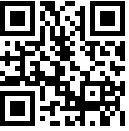 Для учителей иностранного языка:1.  Тьюториал “ПРО100_ГИА: АНГЛИЙСКИЙ ЯЗЫК”Офлайн вебинар для учителей английского языка «ВПР по иностранному языку. Структура и критерии оценивания» ( МАОУ гимназия № 26) доступен по ссылке:   http://moodle.imc.tomsk.ru/course/view.php?id=68 или  QR-КОДуСсылка доступна к просмотруMoodle МАУ ИМЦ122. Офлайн  семинар  для учителей иностранного языка «Конкурсное движение, как формат совершенствования профессионального мастерства» (МАОУ СОШ № 32, № 53) доступен по  по ссылке: http://moodle.imc.tomsk.ru/course/view.php?id=68   или  QR-КОДу2. Офлайн  семинар  для учителей иностранного языка «Конкурсное движение, как формат совершенствования профессионального мастерства» (МАОУ СОШ № 32, № 53) доступен по  по ссылке: http://moodle.imc.tomsk.ru/course/view.php?id=68   или  QR-КОДуMoodle МАУ ИМЦ123. Дистанционный конкурс-викторина на английском языке «Scouting: past, present and future» / «Скауты: вчера, сегодня, завтра» для обучающихся 6-7 классов. Задание размещено на сайте.  Справки по тел. 8-913-822-12-64, Крылатова Наталия Николаевна, учитель английского языка МАОУ СОШ № 54 3. Дистанционный конкурс-викторина на английском языке «Scouting: past, present and future» / «Скауты: вчера, сегодня, завтра» для обучающихся 6-7 классов. Задание размещено на сайте.  Справки по тел. 8-913-822-12-64, Крылатова Наталия Николаевна, учитель английского языка МАОУ СОШ № 54 12.10.2020 - 20.11.2020МАОУ СОШ № 5413.Для учителей истории, обществознания1. Онлайн-квест для педагогов образовательных учреждений Томской области всех профилей «По стопам святителя Макария»В рамках игры учителя смогут познакомиться с биографией святителя Макария (Невского), узнать о его роли в развитии Томска и области, о вкладе в развитие системы духовного образования и о влиянии на нравственное состояние томского общества конца 19 - начала 20 веков. Задания квеста помогут учителям по-новому взглянуть на личность апостола Алтая и томского просветителя, открыть для себя много интересного.Для учителей истории, обществознания1. Онлайн-квест для педагогов образовательных учреждений Томской области всех профилей «По стопам святителя Макария»В рамках игры учителя смогут познакомиться с биографией святителя Макария (Невского), узнать о его роли в развитии Томска и области, о вкладе в развитие системы духовного образования и о влиянии на нравственное состояние томского общества конца 19 - начала 20 веков. Задания квеста помогут учителям по-новому взглянуть на личность апостола Алтая и томского просветителя, открыть для себя много интересного.26.10.2020 - 07.11.2020Moodle МАУ ИМЦ13.2. Онлайн-игра для учителей истории, обществознания, ОРКСЭ/ ОДНКР «Неизвестный Александр Невский»Каждый житель России знает имя Александра Невского. Но не все так хорошо знакомы с его биографией. Данная игра поможет учителям узнать много нового о жизни святого князя, познакомит с разными сторонами его служения России, поможет понять его истинную роль в истории нашей страны.2. Онлайн-игра для учителей истории, обществознания, ОРКСЭ/ ОДНКР «Неизвестный Александр Невский»Каждый житель России знает имя Александра Невского. Но не все так хорошо знакомы с его биографией. Данная игра поможет учителям узнать много нового о жизни святого князя, познакомит с разными сторонами его служения России, поможет понять его истинную роль в истории нашей страны.09.11.2020 - 13.11.2020Moodle МАУ ИМЦ13.Приглашаем к участию в видеоконсультациях, подготовленных ФГБНУ «Федеральный институт педагогических измерений», по изменениям в контрольных измерительных материалах единого государственного экзамена 2021 года «На все 100».Видеоконсультации проходят в прямом эфире в официальных сообществах Рособрнадзора в социальной сети «Вконтакте» (https://vk.com/obrnadzor) и канале Рособрнадзора на YouTube (https://www.youtube.com/user/rosobrnadzor).1. Консультация по подготовке к ЕГЭ по истории провел заместитель руководителя комиссии по разработке контрольных измерительных материалов ЕГЭ по истории Игорь Анатольевич Артасов.Прямая ссылка для просмотра:https://www.youtube.com/watch?v=AlrQvEZlfAY2. Консультация по подготовке к ЕГЭ по обществознанию провела Татьяна Евгеньевна Лискова — кандидат педагогических наук, доцент, ведущий научный сотрудник ФИПИ, руководитель комиссии по разработке контрольных измерительных материалов ЕГЭ по обществознанию.Прямая ссылка для просмотра:https://www.youtube.com/watch?v=Y1CbvwylNQgПриглашаем к участию в видеоконсультациях, подготовленных ФГБНУ «Федеральный институт педагогических измерений», по изменениям в контрольных измерительных материалах единого государственного экзамена 2021 года «На все 100».Видеоконсультации проходят в прямом эфире в официальных сообществах Рособрнадзора в социальной сети «Вконтакте» (https://vk.com/obrnadzor) и канале Рособрнадзора на YouTube (https://www.youtube.com/user/rosobrnadzor).1. Консультация по подготовке к ЕГЭ по истории провел заместитель руководителя комиссии по разработке контрольных измерительных материалов ЕГЭ по истории Игорь Анатольевич Артасов.Прямая ссылка для просмотра:https://www.youtube.com/watch?v=AlrQvEZlfAY2. Консультация по подготовке к ЕГЭ по обществознанию провела Татьяна Евгеньевна Лискова — кандидат педагогических наук, доцент, ведущий научный сотрудник ФИПИ, руководитель комиссии по разработке контрольных измерительных материалов ЕГЭ по обществознанию.Прямая ссылка для просмотра:https://www.youtube.com/watch?v=Y1CbvwylNQg14.Для учителей ОРКСЭ/ОДНКНРУважаемые коллеги! Просим Вас заполнить карты персонального учета педагогических работников учителей ОРКСЭ и ОДНКНР на 2020-2021 учебный год.Переход на электронную форму анкеты возможен по ссылке или с помощью QR-кода с любого устройства (компьютер, смартфон, планшет).Не заполнили карты персонального учета педагогических работников учителя ОРКСЭ и ОДНКР из следующих образовательных учреждений: Школа «Перспектива», Русская классическая гимназия № 2, СОШ № 2, 4, 7, 14, 22, 30, 31, 32, 34, 35, 36, 38, 41, 42, 43, 46, 47, 49, 65, 68, гимназии 18, 24, 29, 55Для учителей ОРКСЭ/ОДНКНРУважаемые коллеги! Просим Вас заполнить карты персонального учета педагогических работников учителей ОРКСЭ и ОДНКНР на 2020-2021 учебный год.Переход на электронную форму анкеты возможен по ссылке или с помощью QR-кода с любого устройства (компьютер, смартфон, планшет).Не заполнили карты персонального учета педагогических работников учителя ОРКСЭ и ОДНКР из следующих образовательных учреждений: Школа «Перспектива», Русская классическая гимназия № 2, СОШ № 2, 4, 7, 14, 22, 30, 31, 32, 34, 35, 36, 38, 41, 42, 43, 46, 47, 49, 65, 68, гимназии 18, 24, 29, 55До 06.11.202014.Продолжается региональный онлайн-квест “По стопам Святителя Макария”. В рамках игры учителя смогут познакомиться с биографией святителя Макария (Невского), узнать о его роли в развитии Томска и области, о вкладе в развитие системы духовного образования и о влиянии на нравственное состояние томского общества конца 19 - начала 20 веков. Задания квеста помогут учителям по-новому взглянуть на личность апостола Алтая и томского просветителя, открыть для себя много интересного.Квест проводится в рамках Макариевских образовательных чтений. Правила игры, а также ссылку для перехода на задания игры вы сможете найти на сайте: https://sites.google.com/view/svmakariy В игре могут принять участие педагоги всех профилей образовательных организаций Томской области (школы, детские сады, техникумы, колледжи, учреждения дополнительного образования, ВУЗы). Продолжается региональный онлайн-квест “По стопам Святителя Макария”. В рамках игры учителя смогут познакомиться с биографией святителя Макария (Невского), узнать о его роли в развитии Томска и области, о вкладе в развитие системы духовного образования и о влиянии на нравственное состояние томского общества конца 19 - начала 20 веков. Задания квеста помогут учителям по-новому взглянуть на личность апостола Алтая и томского просветителя, открыть для себя много интересного.Квест проводится в рамках Макариевских образовательных чтений. Правила игры, а также ссылку для перехода на задания игры вы сможете найти на сайте: https://sites.google.com/view/svmakariy В игре могут принять участие педагоги всех профилей образовательных организаций Томской области (школы, детские сады, техникумы, колледжи, учреждения дополнительного образования, ВУЗы). до 07.11.2020МАУ ИМЦ14.Региональный конкурс исследовательских работ “Икона как источник познания мира”. Целью конкурса является формирование и воспитание у подрастающего поколения бережного отношения к отечественной культуре через знакомство с традициями православной иконописи, а также развитие интереса к духовно-нравственных ценностям российского общества.  С условиями конкурса можно познакомиться в Положении, которое опубликовано на сайте МАУ ИМЦ.Работы участников Конкурса принимаются до 19 апреля 2021 г. включительно по адресу: 634034, г.Томск,  ул. Карташова, 68/1, ЧОУ гимназия «Томь», в электронном виде направлять на e-mail: mavreshko.ru@mail.ruРегиональный конкурс исследовательских работ “Икона как источник познания мира”. Целью конкурса является формирование и воспитание у подрастающего поколения бережного отношения к отечественной культуре через знакомство с традициями православной иконописи, а также развитие интереса к духовно-нравственных ценностям российского общества.  С условиями конкурса можно познакомиться в Положении, которое опубликовано на сайте МАУ ИМЦ.Работы участников Конкурса принимаются до 19 апреля 2021 г. включительно по адресу: 634034, г.Томск,  ул. Карташова, 68/1, ЧОУ гимназия «Томь», в электронном виде направлять на e-mail: mavreshko.ru@mail.ru02.11.2020 - 19.04.2021ЧОУ “Гимназия “Томь”14.Онлайн-консультация для учителей ОРКСЭ/ОДНКРКонсультация проводится для учителей всех модулей ОРКСЭ и курса ОДНКР. В рамках онлайн-подключения вы сможете задать любой интересующий вас вопрос и получить ответ от опытного педагога.Регистрация по ссылке: https://forms.gle/GneD36usHPpJaz598После регистрации участникам будут высланы данные для подключения к консультацииОнлайн-консультация для учителей ОРКСЭ/ОДНКРКонсультация проводится для учителей всех модулей ОРКСЭ и курса ОДНКР. В рамках онлайн-подключения вы сможете задать любой интересующий вас вопрос и получить ответ от опытного педагога.Регистрация по ссылке: https://forms.gle/GneD36usHPpJaz598После регистрации участникам будут высланы данные для подключения к консультации05.11.202014.00 МАУ ИМЦ,Zoom 15.Для учителей информатики:На сайте moodle.imc.tomsk.ru в разделе "Мероприятия для обучающихся" работает страница тьюториала «ПРО100_ГИА: ИНФОРМАТИКА».   Краткий обзор заданий и их решения. Ведущий - Селезнев Олег Олегович, преподаватель учебного центра ТРИОВидео- часть1, часть2: http://moodle.imc.tomsk.ru/course/view.php?id=57  или  QR-КОДу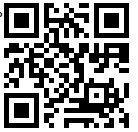 Для учителей информатики:На сайте moodle.imc.tomsk.ru в разделе "Мероприятия для обучающихся" работает страница тьюториала «ПРО100_ГИА: ИНФОРМАТИКА».   Краткий обзор заданий и их решения. Ведущий - Селезнев Олег Олегович, преподаватель учебного центра ТРИОВидео- часть1, часть2: http://moodle.imc.tomsk.ru/course/view.php?id=57  или  QR-КОДуmoodle.imc.tomsk.ru16.Для учителей физики, астрономии1. Уважаемые коллеги! Просим Вас заполнить карты персонального учета педагогических работников на 2020-2021 учебный год.Переход на электронную форму анкеты возможен по ссылке или с помощью QR-кода с любого устройства (компьютер, смартфон, планшет).https://urlid.ru/c81x 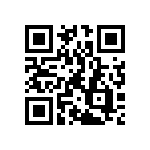 Для учителей физики, астрономии1. Уважаемые коллеги! Просим Вас заполнить карты персонального учета педагогических работников на 2020-2021 учебный год.Переход на электронную форму анкеты возможен по ссылке или с помощью QR-кода с любого устройства (компьютер, смартфон, планшет).https://urlid.ru/c81x 16.2. Приглашаем к участию в видео консультациях, подготовленных ФГБНУ «Федеральный институт педагогических измерений», по изменениям в контрольных измерительных материалах единого государственного экзамена 2021 года «На все 100».Видео консультации проходят в прямом эфире в официальных сообществах Рособрнадзора в социальной сети «Вконтакте» (https://vk.com/obrnadzor) и канале Рособрнадзора на YouTube (https://www.youtube.com/user/rosobrnadzor).Консультация по подготовке к ЕГЭ по физике провел член комиссии по разработке контрольных измерительных материалов ЕГЭ по физике, кандидат физико-математических наук Стрыгин Сергей Евгеньевич.Прямая ссылка для просмотра:https://www.youtube.com/watch?v=EhMrC6-GIiI 2. Приглашаем к участию в видео консультациях, подготовленных ФГБНУ «Федеральный институт педагогических измерений», по изменениям в контрольных измерительных материалах единого государственного экзамена 2021 года «На все 100».Видео консультации проходят в прямом эфире в официальных сообществах Рособрнадзора в социальной сети «Вконтакте» (https://vk.com/obrnadzor) и канале Рособрнадзора на YouTube (https://www.youtube.com/user/rosobrnadzor).Консультация по подготовке к ЕГЭ по физике провел член комиссии по разработке контрольных измерительных материалов ЕГЭ по физике, кандидат физико-математических наук Стрыгин Сергей Евгеньевич.Прямая ссылка для просмотра:https://www.youtube.com/watch?v=EhMrC6-GIiI 17.Для учителей физической культуры1. Виртуальная методическая площадка педагогов-наставников по теме: «Требование к рабочим программа, программам внеурочной деятельности, программам дополнительного образования»  офлайн консультации в WhatsApp педагоги-наставники:Понедельник с 15.00-16.00, среда с 10.00-12.00, пятница с 14.00-16.00Надточий Елена Владимировна, учитель физической культуры МАОУ ООШ № 27, тел.8 953 927-41-78Среда, четверг с 15.00-16.00Екимова Марина Михайловна, учитель физической культуры МАОУ СОШ № 54, тел. 8 952 898-12-86Для учителей физической культуры1. Виртуальная методическая площадка педагогов-наставников по теме: «Требование к рабочим программа, программам внеурочной деятельности, программам дополнительного образования»  офлайн консультации в WhatsApp педагоги-наставники:Понедельник с 15.00-16.00, среда с 10.00-12.00, пятница с 14.00-16.00Надточий Елена Владимировна, учитель физической культуры МАОУ ООШ № 27, тел.8 953 927-41-78Среда, четверг с 15.00-16.00Екимова Марина Михайловна, учитель физической культуры МАОУ СОШ № 54, тел. 8 952 898-12-86ноябрь 2020WhatsApp17.2. Виртуальная методическая площадка педагогов-наставников по теме: «Требование к современному уроку в соответствии с требованиями ФГОС» офлайн консультации в WhatsApp педагоги-наставники:Вторник, пятница с 10.00-11.00Копылова Валентина Анатольевна, учитель физической культуры МАОУ СОШ № 54, тел.8 913 823-46-50Четверг с 18.00-20.00Быстрицкая Ирина Владимировна, учитель физической культуры МАОУ гимназии № 13, тел. 8 909 545-62-672. Виртуальная методическая площадка педагогов-наставников по теме: «Требование к современному уроку в соответствии с требованиями ФГОС» офлайн консультации в WhatsApp педагоги-наставники:Вторник, пятница с 10.00-11.00Копылова Валентина Анатольевна, учитель физической культуры МАОУ СОШ № 54, тел.8 913 823-46-50Четверг с 18.00-20.00Быстрицкая Ирина Владимировна, учитель физической культуры МАОУ гимназии № 13, тел. 8 909 545-62-67ноябрь 2020WhatsAppМуниципальная сеть по работе с одаренными детьмиМуниципальная сеть по работе с одаренными детьмиМуниципальная сеть по работе с одаренными детьмиМуниципальная сеть по работе с одаренными детьмиМуниципальная сеть по работе с одаренными детьми18.Дистанционная интеллектуальная викторина «Знаток информатики» для обучающихся 8-х классов.Ссылка на задания: https://forms.gle/8a9iqd8fkXCi4Yvv6 Координатор Бормотова Надежда Владимировна, nadiabormotova@yandex.ruДистанционная интеллектуальная викторина «Знаток информатики» для обучающихся 8-х классов.Ссылка на задания: https://forms.gle/8a9iqd8fkXCi4Yvv6 Координатор Бормотова Надежда Владимировна, nadiabormotova@yandex.ru02-10.11.2020 МАОУ гимназии № 2918.Открытый Форум проектов с международным участием.Координатор: Макарова Елена Евгеньевна, e-mail: evaforum2012@gmail.com, тел. 8-909-547-39-02 (звонить с 20-22ч)Открытый Форум проектов с международным участием.Координатор: Макарова Елена Евгеньевна, e-mail: evaforum2012@gmail.com, тел. 8-909-547-39-02 (звонить с 20-22ч)С 30.10.2020 по 24.04.2021 МБОУ СОШ № 6818.Городская метапредметная игра «Биомастер»для обучающихся 8 классов , блок география и физика. Идентификатор персональной конференции ZOOM: 5474738327, пароль 123456, время, затраченное на игру: 30 минут, перерыв 10 минут, 30 минут.   Заявки принимаются до 11 ноября  по e-mail: golovkova.diana@yandex.ru.Городская метапредметная игра «Биомастер»для обучающихся 8 классов , блок география и физика. Идентификатор персональной конференции ZOOM: 5474738327, пароль 123456, время, затраченное на игру: 30 минут, перерыв 10 минут, 30 минут.   Заявки принимаются до 11 ноября  по e-mail: golovkova.diana@yandex.ru.12.11.202015.00 МАОУ СОШ № 25, ZOOM18.Городской заочный конкурс сочинений на английском языке «My favorite place in Tomsk» для обучающихся 2-4 классов. Объем сочинения 10-12 предложений. По организационным вопросам обращаться к Сапегиной Татьяна Юрьевне, sapegina_tatjana@rambler.ru или Бердичевой Оксане Александровне 8906948814 или tuzox49@yandex.ru Городской заочный конкурс сочинений на английском языке «My favorite place in Tomsk» для обучающихся 2-4 классов. Объем сочинения 10-12 предложений. По организационным вопросам обращаться к Сапегиной Татьяна Юрьевне, sapegina_tatjana@rambler.ru или Бердичевой Оксане Александровне 8906948814 или tuzox49@yandex.ru 19.10.2020 - 20.11.2020МБОУ СОШ № 4919.Приглашаем учащихся 5 - 11 классов к участию в дистанционном историко -
краеведческом конкурсе, посвящённом присвоению г. Томску почётного звания
«Город трудовой доблести».Положение размещено на сайте ДО в разделе «Дополнительное образование»: https://www.admin.tomsk.ru/pgs/d0gЗаявки принимаются до 5 ноября 2020 на почту evzhik@obr.admin.tomsk.ruКонтактная информация:- Евжик Ирина Станиславовна, методист МАУ ИМЦ, - 8-913-815-07-05, 8(382-2) 90-98-83;- Примакова Ирина Александровна, 8-905-991-55-48, 8(382-2) 43-05-21Приглашаем учащихся 5 - 11 классов к участию в дистанционном историко -
краеведческом конкурсе, посвящённом присвоению г. Томску почётного звания
«Город трудовой доблести».Положение размещено на сайте ДО в разделе «Дополнительное образование»: https://www.admin.tomsk.ru/pgs/d0gЗаявки принимаются до 5 ноября 2020 на почту evzhik@obr.admin.tomsk.ruКонтактная информация:- Евжик Ирина Станиславовна, методист МАУ ИМЦ, - 8-913-815-07-05, 8(382-2) 90-98-83;- Примакова Ирина Александровна, 8-905-991-55-48, 8(382-2) 43-05-21С 10.11.2020 по 31.01.2021